Bartoszyce 05.01.2023r.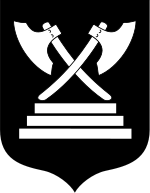 Konsultacje społeczne dokumentupn. „Strategia Rozwiązywania Problemów Społecznych Miasta Bartoszyce do roku 2030”Termin zgłaszania zmian oraz uwag do Programu: od 6 stycznia 2023r. do 13 stycznia 2023r., na wypełnionym i podpisanym formularzu,     w jednej z następujących form: a) drogą elektroniczną na adres: pieczazastepcza@mopsbartoszyce.plb) drogą korespondencyjną na adres: Miejski Ośrodek Pomocy Społecznej w Bartoszycach, ul. Pieniężnego 10a, 11-200 Bartoszyce.Dokument dostępny na stronie: www.bip.bartoszyce.pl Burmistrz Miasta Bartoszyce Piotr Petrykowski